PRVNÍ ŠKOLNÍ DEN(1. 9. 2021)Sraz 1. A 8,00; 1. B v 8,20; 1. C v 8,40 – děti se shromáždí před školou u žáků devátých tříd.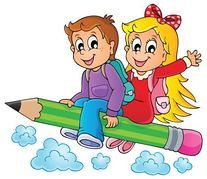 Odtud budou prvňáci uvedeni žáky devátého ročníku do školní jídelny k Jiříkovi z Poděbrad, panu řediteli a své paní učitelce, která každého prvňáka pasuje na školáka.Po ukončení pasování celé třídy  si třídní učitelka odvede děti k sobě do třídy. Po celou dobu mají samozřejmě rodiče a doprovod možnost vše sledovat a zaznamenávat.Ve třídě proběhne přivítání žáčků třídní učitelkou. Po chvíli budou všichni dospělí vyzváni učitelkou, aby opustili třídu a nechali děti pár minut s třídní učitelkou o samotě – v této době budou mít rodiče informativní schůzku ke školní družině. Hned 1. 9. v cca 9,30 budou probíhat první oficiální třídní schůzky prvního ročníku – organizační záležitosti k průběhu školního roku, harmonogram prázdnin, rozvrh apod. Rodiče v této době budou v kmenových učebnách svých dětí, děti si převezmou paní vychovatelky ze školní družiny. Schůzka potrvá přibližně jednu hodinu.První školní den bude končit po třídních schůzkách v cca 10,30 hodin, kdy si rodiče své děti opět vyzvednou ze školní družiny. Další výuka bude probíhat takto: čtvrtek a pátek 8,00 – 10,45. První týden bude probíhat program zaměřený na adaptaci dětí a třídnické hodiny. Od pondělí 6. 9. začne výuka dle platného rozvrhu.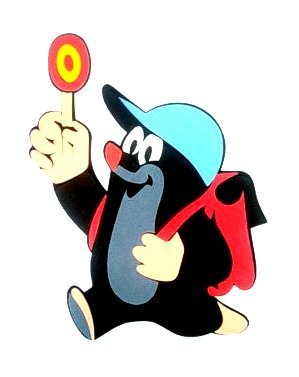 Školní družina a jídelna bude již v provozu od 1. 9. 2021.